               KАРАР                                                                 РЕШЕНИЕ        О  назначении публичных слушаний по проекту решения о бюджете Сельского поселения Качегановский сельсовет муниципального района Миякинский район Республики Башкортостан на 2014 год и на плановый период 2015-2016 годов        В соответствии с Федеральным законом от 06.10.2006 года № 131- ФЗ  «Об общих принципах организации местного самоуправления в Российской Федерации», Положением о бюджетном процессе в сельском поселении Качегановский сельсовет муниципального района Миякинский район Республики Башкортостан, Положением «О порядке и организации публичных слушаний», Совет сельского поселения Качегановский сельсовет муниципального района Миякинский район Республики Башкортостан  р е ш и л :       1.Назначить публичные слушания по проекту решения «О бюджете сельского поселения Качегановский сельсовет муниципального района Миякинский район Республики Башкортостан на 2014 год и на плановый период 2015-2016 годов» на 3 декабря 2013 года в 15 часов в селе Качеганово в здании сельской администрации Качегановский сельсовет.       2.Организацию и проведение публичных слушаний возложить на комиссию Совета по подготовке проекта решения «О бюджете Сельского поселения Качегановский сельсовет муниципального района Миякинский район Республики Башкортостан на 2014 год и на плановый период 2015-2016 годов».        3.Установить, что письменные предложения жителей сельского поселения Качегановский сельсовет муниципального района Миякинский район Республики Башкортостан по проекту решения «О бюджете Сельского поселения Качегановский сельсовет муниципального района Миякинский район Республики Башкортостан на 2014 год и на плановый период 2015-2016 годов» направляются в Совет (по адресу: с. Качеганово, ул. Шоссейная, 14)  в период со дня обнародования настоящего Решения до  22 ноября 2013 года.4.Обнародовать настоящее решение 15 ноября 2013 года  на информационном стенде в здании администрации сельского поселения.Глава сельского поселения                               		            Г.Р.Кадырова	с.Качеганово 14.11.2013 года  № 188Башkортостан РеспубликаhыМиeкe районы муниципаль районыныn Кoсoгeн ауыл советы ауыл билeмehе 		Советы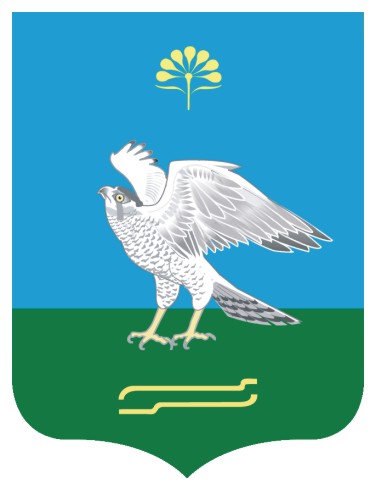 Совет сельского поселения Качегановский сельсовет муниципального района Миякинский район Республики БашкортостанБашkортостан РеспубликаhыМиeкe районы муниципаль районыныn Кoсoгeн ауыл советы ауыл билeмehе 		СоветыСовет сельского поселения Качегановский сельсовет муниципального района Миякинский район Республики Башкортостан